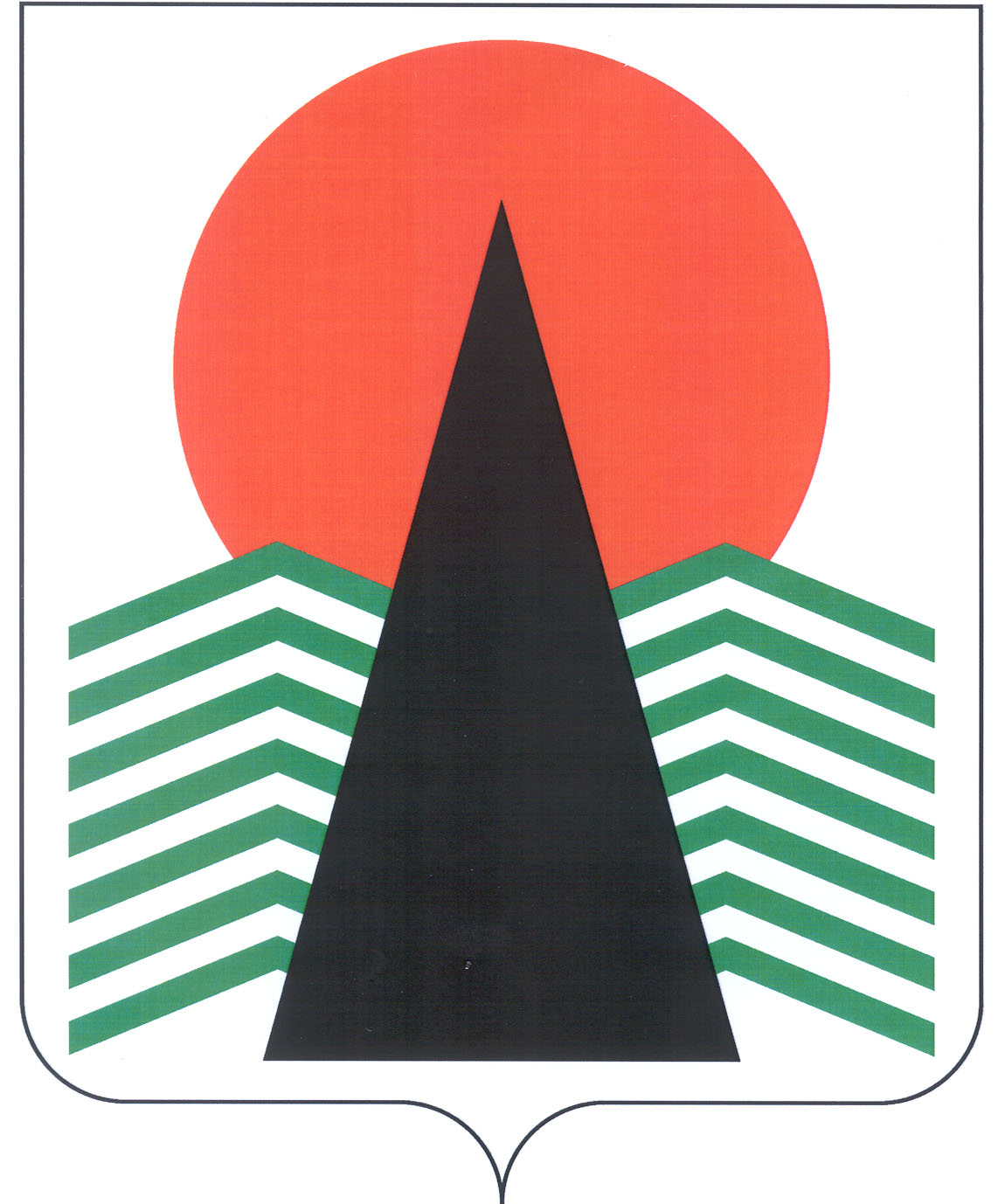 АДМИНИСТРАЦИЯ  НЕФТЕЮГАНСКОГО  РАЙОНАпостановлениег.НефтеюганскО внесении изменений в постановление администрации Нефтеюганского района от 27.02.2017 № 312-па-нпа «О комиссии по соблюдению требований 
к служебному поведению муниципальных служащих и урегулированию конфликта интересов в органах местного самоуправления Нефтеюганского района» В соответствии с Федеральными законами от 25.12.2008 № 273-ФЗ 
«О противодействии коррупции», от 02.03.2007 № 25-ФЗ «О муниципальной службе 
в Российской Федерации», Указом Президента Российской Федерации от 01.07.2010 № 821 «О комиссиях по соблюдению требований к служебному поведению федеральных государственных служащих и урегулированию конфликта интересов» 
(с изменениями на 19.09.2017), на основании соглашения о взаимодействии 
от 27.10.2016 № 194/6, заключенного между Думой Нефтеюганского района, Контрольно-счетной палатой Нефтеюганского района и администрацией Нефтеюганского района,  п о с т а н о в л я ю:Внести изменения в приложение № 1 к постановлению администрации Нефтеюганского района от 27.02.2017 № 312-па-нпа «О комиссии по соблюдению требований к служебному поведению муниципальных служащих и урегулированию конфликта интересов в органах местного самоуправления Нефтеюганского района», дополнив пункт 22 подпунктом 22.1 следующего содержания:«22.1. Мотивированные заключения, предусмотренные пунктами 18, 20 и 21 настоящего Положения, должны содержать:а) информацию, изложенную в обращениях или уведомлениях, указанных 
в абзацах втором и пятом подпункта «б» и подпункте «д» пункта 16 настоящего Положения;б) информацию, полученную от государственных органов, органов местного самоуправления и заинтересованных организаций на основании запросов;в) мотивированный вывод по результатам предварительного рассмотрения обращений и уведомлений, указанных в абзацах втором и пятом подпункта «б» 
и подпункте «д» пункта 16 настоящего Положения, а также рекомендации для принятия одного из решений в соответствии с пунктами 30, 35, 36 настоящего Положения или иного решения.».Настоящее постановление подлежит опубликованию в газете «Югорское обозрение» и размещению на официальном сайте органов местного самоуправления Нефтеюганского района.Настоящее постановление вступает в силу после официального опубликования в газете «Югорское обозрение». Контроль за выполнением постановления возложить на первого заместителя главы Нефтеюганского района С.А.Кудашкина.Глава района							Г.В.Лапковская03.11.2017№ 1954-па-нпа№ 1954-па-нпа